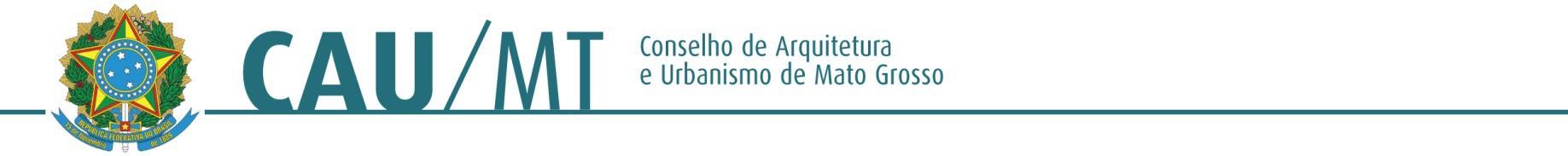 Comissão de Planejamento, Administração e Finanças do CAU/MT – 2016PROCESSO: SEM NÚMEROINTERESSADO: Plenário do CAU/MTASSUNTO: Regras para aquisição do imóvel do CAU/MTDELIBERAÇÃO Nº 41/2016 – CAF-CAU/MTA Comissão de Planejamento, Administração e Finanças do CAU/MT– (CAF-CAU/MT), reunido ordinariamente em Cuiabá-MT, na sede do CAU/MT, no dia 14 de junho de 2016, no uso das competências que lhe conferem o Art. 42 do Regimento Interno do CAU/MT, manifesta-se sobre assuntos de sua competência mediante ato administrativo da espécie deliberação da Comissão de Planejamento, Administração e Finanças.Deliberou:A CAF reunida em 14/06/2016  delibera as regras para análise, visita, escolha e votação para aquisição do imóvel destinado à futura sede do CAU/MT.A CAF produzirá um relatório comparativo das propostas, analisando os itens importantes para auxiliar os Conselheiros na escolha do imóvel, considerando a lei 8.666 art.24, inciso X - atende as finalidades da Administração, necessidade de instalação e localização, preço compatível com o do mercado);Para respaldar a decisão e voto, todo Conselheiro e/ou seu Suplente deverá proceder a visita técnica nas opções apresentadas no Edital de Chamamento;A condição de legitimidade do voto está condicionada a visita técnica em todas as opções apresentadas pelo Edital de Chamamento.Cuiabá - MT, 14 de junho de 2016.ALTAIR MEDERIOS              _________________________________________________Coordenador da CAF – CAU/MTJOSÉ DA COSTA MARQUES    _______________________________________________Conselheiro TitularCARLOS ALBERTO OSEKO JÚNIOR  ________________________________________Conselheiro TitularELIANE DE CAMPOS GOMES  _______________________________________________Conselheira Titular